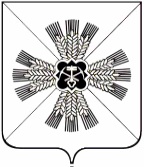 КЕМЕРОВСКАЯ ОБЛАСТЬАДМИНИСТРАЦИЯ ПРОМЫШЛЕННОВСКОГО МУНИЦИПАЛЬНОГО РАЙОНАПОСТАНОВЛЕНИЕот «20» июня 2018 г.  № 660-Ппгт. ПромышленнаяО порядке проведения областной благотворительной акции, посвященной празднованию Дня Шахтера, в 2018 году в Промышленновском муниципальном районеВ рамках проведения благотворительной акции, посвященной празднованию Дня Шахтера, в 2018 году в Промышленновском муниципальном районе:1. Обеспечить углем следующие категории граждан:– пенсионеры – граждане пожилого возраста с размером пенсии, не превышающей 150 % величины прожиточного минимума, и не имеющие льгот на приобретение топлива по федеральному и региональному законодательству;– малоимущие семьи с детьми, не имеющие федеральных или региональных мер социальной поддержки на приобретение топлива;– прочие малообеспеченные граждане – трудоспособные граждане, попавшие в трудную жизненную ситуацию (не более 2 % от общего числа заявки по территории);– пенсионеры – шахтеры.2. Установить норму отпуска гуманитарного  угля на семью – 4,0 тонны.3. Начальнику Управления социальной защиты населения администрации  Промышленновского муниципального района                   О.В. Коровиной:3.1. объявить электронный аукцион на оказание услуг по приемке, разгрузке, погрузке, хранению и отпуску гуманитарного угля для населения за счет средств районного бюджета, в пределах лимита бюджетных ассигнований;3.2. заключить муниципальный контракт на оказание услуг по приемке, разгрузке, погрузке, хранению и отпуску гуманитарного  угля для населения с организацией поставщиком гуманитарного угля. 4. Директору муниципального бюджетного учреждения «Комплексный центр социального обслуживания населения» Е.М. Оленберг совместно с главами городского и сельских поселений подготовить списки получателей гуманитарного угля. 5. Назначить ответственным за проверку качества гуманитарного угля начальника Управления по жизнеобеспечению и строительству администрации Промышленновского муниципального района           Малышева Н.Г.6. Настоящее  постановление  подлежит  опубликованию  на официальном сайте администрации Промышленновского муниципального района. 7. Контроль за исполнением настоящего постановления возложить на заместителя главы Промышленновского муниципального района                               С.А. Федарюк. 8.  Постановление вступает в силу со дня подписания. Исп. О.В. Коровина Тел. 7-45-21ГлаваПромышленновского муниципального районаД.П. Ильин